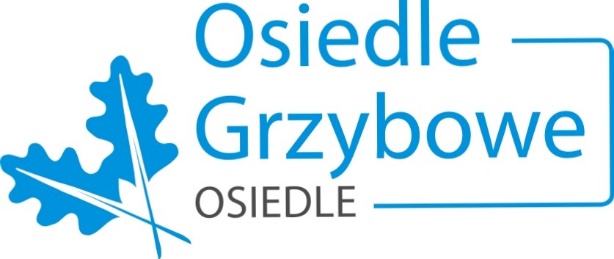 					Osiedle Grzybowe, Złotniki, 12.09.2022Uchwała nr 26/2022    Zebrania Osiedlowego Mieszkańców Osiedla Grzybowego z dnia 12.09.2022r.(lista obecności obejmowała 40 mieszkańców uprawnionych)1/ Zebranie Mieszkańców uchwala wniosek do Wójta o uwzględnienie w budżecie centralnym Gminy na rok 2023 następujących pozycji:-   kontynuowanie realizacji zadania z Zadania  Lokalnego z poprzedniego budżetu (2017r.)  w przypadku braku zakończenia zadania w roku bieżącym w postaci - uzupełnienia osiedlowego monitoringu o zainstalowanie kamer na placu zabaw i boisku sportowym oraz na ulicy Nektarowej i Opieńkowej (4 kamery z montażem) – koszt zatwierdzony 40 000 zł; 2/ Zebranie Mieszkańców niniejszym uchwala wniosek o finansowe uwzględnienie w centralnym budżecie gminnym na 2023 rok następujących przedsięwzięć:- nasadzenia na placu Sokoła (w przypadku braku wykorzystania środków z bieżącego budżetu) oraz korekty nasadzeń na skwerze przy ul. Jaskółczej; wartość 40 000 zł;- dalsze zagospodarowanie polany pod lasem (dz. nr 514) – II etap zgodnie z projektem – wartość 100 000 zł;- nawierzchnia ulicy Kruczej; wartość 120 000 zł;- dalsza modernizacja kanalizacji deszczowej w ulicy Sosnowej; wartość 95 000 zł;- projekt – koncepcja przebudowy placu grzybowego; wartość 15 000 zł;- budowa ścieżki rowerowej przez teren osiedla; wartość 800 000 zł ;Decyzją Zebrania Mieszkańców głosowano nad całością propozycji zaproponowanych po dyskusji przez zarząd osiedla. W głosowaniu wzięło udział 40 osób. Za uchwałą było 40 osób, żadna osoba się nie wstrzymała, nikt nie był przeciw.Uchwała zostaje przekazana Wójtowi.